Бюджетное учреждение Воронежской области«Воронежский областной дом-интернат милосердия для престарелых и инвалидов»ПРИКАЗОт «___»__________2023г							№_______/ОДВоронежОб утверждении порядка проведения оценки, карты коррупционных рисков и перечня должностей, замещение которых связано с коррупционным риском на 2024 год В соответствии со ст. 13.3 Федерального закона от 25.12.2008 №273-ФЗ «О противодействии коррупции», ст. 11.2 закона Воронежской области от 12.05.2009 № 4303 «О профилактике коррупции в Воронежской области», Рекомендациями Минтруда России по порядку проведения оценки коррупционных рисков в организации от 19.09.2019, во исполнение пункта 1.5 Плана мероприятий по противодействию коррупции на 2024 год в Бюджетном учреждении Воронежской области «Воронежский областной дом-интернат милосердия для престарелых и инвалидов» (далее - БУ ВО «ВОДИМ»), в целях обеспечения соответствия реализуемых антикоррупционных мероприятий специфики деятельности БУ ВО «ВОДИМ»,п р и к а з ы в а ю:Утвердить:1.1. Порядок проведения оценки коррупционных рисков, возникающих при реализации функций БУ ВО «ВОДИМ» (Приложение №1);1.2.	Карту коррупционных рисков БУ ВО «ВОДИМ» (Приложение №2);1.3. Перечень должностей БУ ВО «ВОДИМ», замещение которых связано с коррупционным риском (Приложение №3)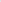 Заместителям директора (Меркачева И.В., Бродская Л.М., Букреев С.В.), главному бухгалтеру (Степанова Н.В.), заместителю главного бухгалтера (Аксенова Е.С.), экономисту (Ишутин А.А.), агенту по снабжению (Решетило И.В.), членам единой комиссии по осуществлению закупок, членам тарификационной комиссии, ответственным за составление технического задания, руководителям структурных подразделений, заведующему-хозяйством (Сапега М.Ю.), заведующим складом, врачам структурного подразделения медицинского обслуживания, сестрам-хозяйкам структурных подразделений медицинского обслуживания отделений милосердия и подразделения хозяйственно-обслуживающего персонала БУ ВО «ВОДИМ» обеспечить исполнение Порядка проведения оценки коррупционных рисков, возникающих при реализации функций БУ ВО «ВОДИМ», в части, касающейся должностных компетенций.Делопроизводителю (Пилюгина Ю.М.) организовать ознакомление с настоящим приказом работников БУ ВО «ВОДИМ» под роспись.Контроль за исполнением настоящего приказа оставляю за собой.Директор		В.А. ПочатковПриложение№ 1УТВЕРЖДЕНО приказом директора БУ ВО «ВОДИМ» от «___»________2023г №____/ОДПорядок проведения оценки коррупционных рисков, возникающих при реализации функций Бюджетного учреждения Воронежской области «Воронежский областной дом-интернат милосердия для престарелых и инвалидов»Настоящий порядок предполагает использование при организации работы по проведению оценки коррупционных рисков, возникающих при реализации функций Бюджетного учреждения Воронежской области «Воронежский областной дом-интернат милосердия для престарелых и инвалидов».Общие положенияОценка коррупционных рисков деятельности в Бюджетном учреждении Воронежской области «Воронежский областной дом-интернат милосердия для престарелых и инвалидов» (далее - Учреждение) является важнейшим элементом антикоррупционной политики Учреждения, позволяющим обеспечить соответствие реализуемых антикоррупционных мероприятий специфике деятельности Учреждения и рационально использовать ресурсы, направляемые на проведение работы по профилактике коррупции в Учреждении.Целью оценки коррупционных рисков является определение конкретных процессов и видов деятельности Учреждения, при реализации которых наиболее высока вероятность совершения работниками Учреждения коррупционных правонарушений, как в целях получения личной выгоды, так и в целях получения выгоды Учреждения.Порядок оценки коррупционных рисковОценка коррупционных рисков проводится на регулярной основе.Порядок проведения оценки коррупционных рисков включает следующие стадии:2.2.1.	деятельность Учреждения представляется в виде отдельных процессов, в каждом из которых выделяются составные элементы (подпроцессы);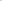 выделяются «критические точки» для каждого процесса и определяются те элементы, при реализации которых наиболее вероятно возникновение коррупционных правонарушений;для каждого подпроцесса, реализация которого связана с коррупционным риском, составляется описание	возможных коррупционных правонарушений, включающее:- характеристику выгоды или преимущества, которое может быть получено Учреждением или его отдельными работниками при совершении коррупционного правонарушения; - должности в Учреждении, которые являются неключевыми» для совершения коррупционного правонарушения (участие каких должностных лиц Учреждения необходимо, чтобы совершение коррупционного правонарушения стало возможным).3. Карта коррупционных рисковВ Карте коррупционных рисков (далее Карта) представлены зоны повышенного коррупционного риска (коррупционно-опасные полномочия), считающиеся наиболее предрасполагающими к возникновению возможных коррупционных правонарушений.В Карте указан перечень должностей, связанных с определенной зоной повышенного коррупционного риска (коррупционно-опасными полномочиями).В Карте представлены типовые ситуации, характеризующие выгоды или преимущества, которые могут быть получены отдельными работниками при совершении коррупционного правонарушения.По каждой зоне повышенного коррупционного риска (коррупционно-опасных полномочий) предложены меры по устранению или минимизации коррупционных рисков.